To								Date:…../……/202…The RegistrarBirla Institute of TechnologySub: Request for endorsement in Continuation certificates for the month of……………………….202…Respected Sir,I, …………………………, Roll No : ……………………. a M.Sc. Pharm. in the Department of………………..……….awarded with………………….……………………… (please write fellowship scheme along with Ref. No, year and date). I am submitting my Continuation certificates in desired formats for the month of…………………..202….for your kind consideration.Therefore, I request you to kindly endorse the same at your earliest convenience.With kind regardsYour sincerelySignature: Name of the student:Roll No:Student ID allotted in the Scheme:Contact No:        (Counter signed by Supervisor/Mentor)				         (Forwarding of the HOD)	Name of Mantor:Deputy Registrar (AAC)                                                               Dean of RIEANNEXURE-III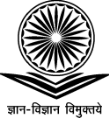 UNIVERSITYGRANTSCOMMISSION BAHADURSHAH ZAFAR MARG NEW DELHI –110002SA-I SECTIONCONTINUATION CERTIFICATEUGC PG Scholarship M.E./ M. Tech./M. Phar to GATE/GPATThis is to certify that    	has continuously working in the Department    	in the subject under the above scheme for the quarter from	to	.UNIVERSITY GRANTS COMMISSION BAHADURSHAH ZAFAR MARG NEW DELHI – 110002SA-I SECTIONFORM FOR SUBMITTING ACCOUNTS OF CONTINGENCY GRANTS AND THE  UTILIZATION CERTIFICATEName of the Fellow :Code number :Name of the scheme under which he/she is workingPeriod for which the account of  contingency grant relates	Expenditure:		From	to	 Amount	       DatedBooks and allied items:Typing (Tracing & ammonia  printing): Stationery:Postage:Chemical & electrical goods:Travel/field work:Period for which the contingency:  grant is payableCertified	that	the	expenditure	of	Rs.		(Rupees 	) out   of the   contingency grant   of Rs.  	 made available to the fellow through Bank under the UGC scheme in respect of  	_____________has been utilized for the purpose for which it was sanctioned in accordance with the terms and conditions laid down by the University Grants Commission.If, as a result of check or audit objection, some irregularity is noticed at a later stage, action will be taken to refund, adjust or regularize the objected amount.N.B.: For any correspondence in this regard, the Commission’s letter number and date may please be quoted without fail.Signature Date Name of theAwardeeSignature DateHead of the Deptt.Signature DateRegistrarSignatureSignatureSignatureNameNameNameDateDateDateName of the CandidateHead of Deptt.Registrar/ Director /Principal(Seal)(Seal of University/Institution/College)